Study Skill:  Time Management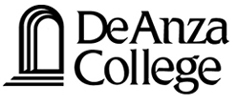 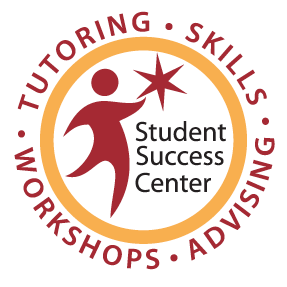 “Make the most of your time; use it wisely.”What are three benefits of managing your time wisely?i)_______________________________________________________________________________________ii)______________________________________________________________________________________iii) _____________________________________________________________________________________What kind of activities can you schedule into your daily life?i)_________________________________________    iv)________________________________________ii)________________________________________    v)_________________________________________iii)_______________________________________    vi)_________________________________________What are four strategies for time management?i)_________________________________________    iii)________________________________________ii)________________________________________    iv)________________________________________What should you do once you have created a list of tasks?________________________________________________________________________________________________________________________________________________________________________________What should you do with tasks you have not completed during the day?________________________________________________________________________________________________________________________________________________________________________________What are your top four goals, in order of priority?i)_________________________________________    iii)________________________________________ii)________________________________________    iv)________________________________________What resource do you use to schedule activities and appointments?________________________________________________________________________________________________________________________________________________________________________________What strategies can you use to feel good about accomplishing your daily tasks?_________________________________________________________________________________________________________________________________________________________________________Fill out the “typical week” schedule below with: classes, study time for each class, office hours for each instructor, work, breaks, family time, personal time, meals, commute time, and other important tasks.MondayTuesdayWednesdayThursdayFridaySaturdaySunday7-7:30am7:30-8am8-8:30am8:30-9am9-9:30am9:30-10am10-10:30am10:30-11am11-11:30am11:30-12pm12-12:30pm12:30-1pm1-1:30pm1:30-2pm2-2:30pm2:30-3pm3-3:30pm3:30-4pm4-4:30pm4:30-5pm5-5:30pm5:30-6pm6-6:30pm6:30-7pm7-7:30pm7:30-8pm8-8:30pm8:30-9pm9-9:30pm9:30-10pm